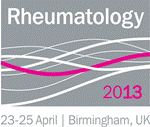 Dear <Line manager name> fai
I would like to ask for your approval to attend Rheumatology 2013, the UK’s leading conference for physicians and healthcare professionals in rheumatology. The meeting is organised by BSR and BHPR and will take place in Birmingham from 23 – 25 April 2013. The conference is focused on the exchange of best practice in rheumatology. It is essential that rheumatology professionals keep abreast of the latest developments in order to provide optimal patient care. This event will feature sessions presented by UK and international experts, consultant rheumatologists, trainees, AHPs, nurses, and other experts in rheumatology. Going to this conference is a great investment of time and money.  Whilst there I can update my knowledge, improve my practice and network with colleagues.  In addition, the conference will provide me with CPD credits that I can use towards maintaining my <certification/registration>.The conference with provide me with the opportunity to:better equip me for my job responsibilities and help ensure patients receive the latest evidence based careexpand contacts with other rheumatology professionalslearn about emerging trends and new researchgain knowledge in specific areas of <areas of interest> I have put together my itinerary for my time at the conference to show what a valuable learning opportunity this is. I attach my itinerary to this letter <visit www.rheumatology.org.uk/programme to build an itinerary online, which you can then send by email, print off or save as a PDF>.Summary of Conference CostsConference registration fees		£Estimated travel costs			£Estimated hotel costs			£Estimated subsistence		£ (Note that lunch is included in your conference fee)Total					£At your request I can submit a post-conference report including a summary, major takeaway concepts, techniques or tips and action items for each of the sessions that I attended during the conference. For more information about the conference go to www.rheumatology.org.uk/conferenceI would like to register by Friday 1 February 2013 in order to take advantage of the discounted early bird registration rate.Thank you for considering my request to attend Rheumatology 2013.Yours sincerely,<Your name>